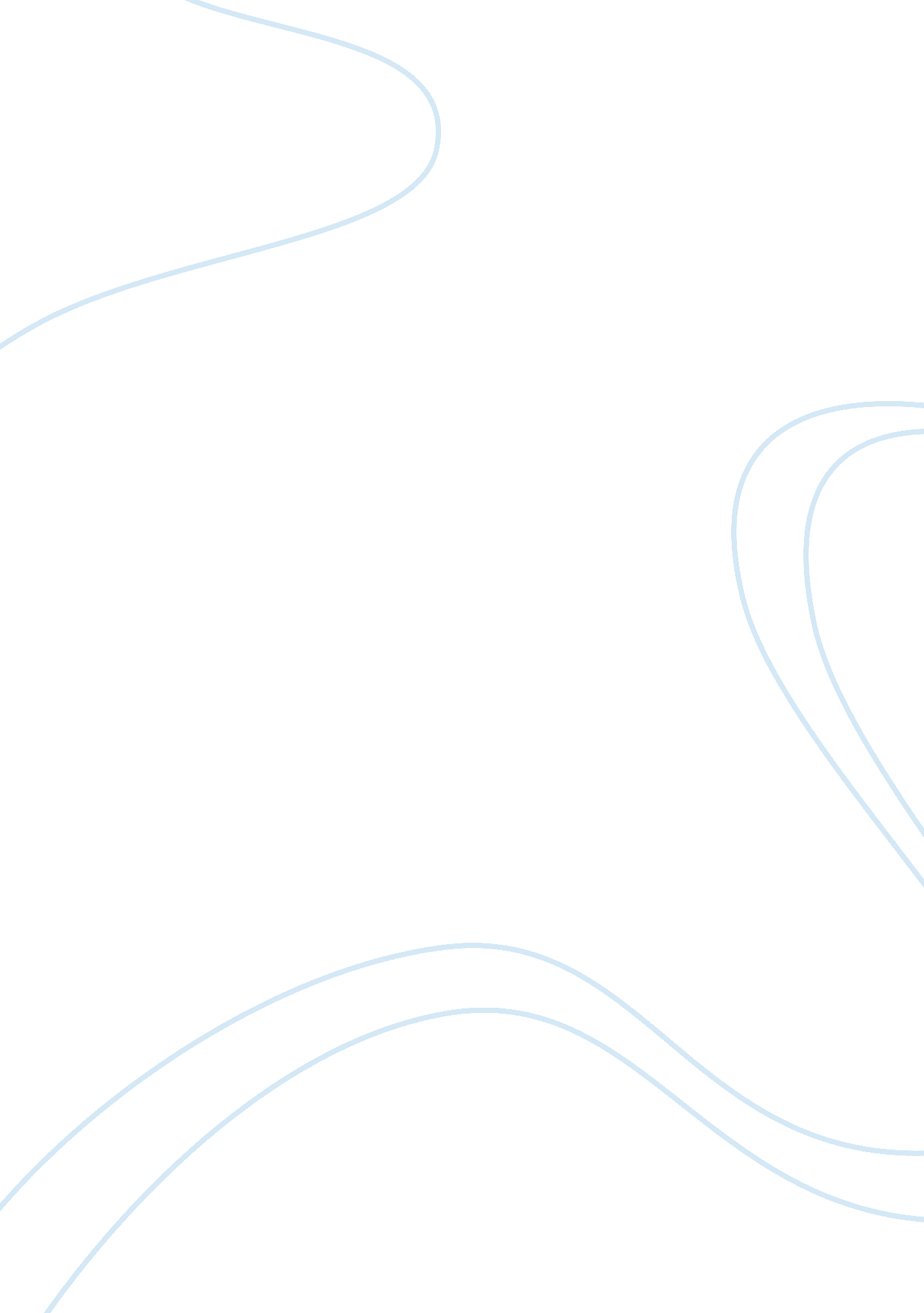 Globalization change. the said process helps theEconomics, Globalization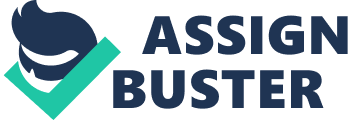 Globalization is said to be the process wherein businesses and otherestablishments are helped to be in advanced in international impact or beganoperating on global scale, that can be of an economic, social, political orenvironmental nature. It is also a procedure of global economic, diplomatic andcultural combination. The barriers of the nations broke down and has made theworld turn to be a small village.  Embracing globalization providesgreat advantage among countries, such as importing and exporting of products tosustain each country’s needs. This process also creates connections betweencountries that will form a sense of solidarity among nations. Due to it, thereare also organizations that has been established and work as one for commongoals, example of this is the United Nation. Though, this a non-governmentalorganization yet it helps and provides people needs globally, especially whenthere are countries who had been suffered from a typhoon or an epidemic. One of the globalizations’ advantages is the increasing percentage ofemployment. In the Philippines there are a lot of businessmen from outside thecountry who established a company here. Due to this, there are a lot ofFilipinos who have given an opportunity to get a job, enable them to providetheir daily needs. Another advantage of globalization is when Filipino can workoverseas or we called them “ OFW or Overseas Filipino Worker” where inthey have the access and permit to work abroad. Globalization also helped theemployer to find their workers easily and can make there work done hastily. In developing countries, job earnings appear to be progressive. Yet, inthe other hand the gap of job earnings between the best and least certifiedemployees seems to be broadening within the industrialized countries. Bothoutside and inside of the country benefit in the globalization process, but inthe part where a worker suffer from a change of job because there education didnot met there standard is probably one of the disadvantages of globalization. In country’s developing aspect, globalization process also has a part, whether it result to a problem or progress, there is still an occurence ofchange. The said process helps the developing countries to cope with the othersregarding in the increase of their economic growth, and finding a solution interms of poverty problem of a country. With the help of globalization, manycountries are now embracing modernization and sophistication of theirtechnology. Globalization inclines the disparity between the rich and the benefitsof globalization is not universal: the rich will become richer and the poorwill suffered more. For an instance, the countries like China and India who progressmore than the nations who are already rich. Nevertheless, countries like Africastill at the top in the highest poverty rate together with the rural areas ofChina, who didn’t utilize on global markets also suffered from poverty. However, developed countries putup their establishments and companies to the progressive nations to takebenefit of low income and this causing touble in countries with poor guidelineof problem. Moreover, creating companies and factories in the developingnations by developed countries concern badly in the economy of the developedcountries and increase the rate of unemployment. As a country continue to adopt globalization, many industries andfactories are going to be built and another sophisticated things are going tobe discovered, yet, it will cause more problems on our environmental aspect. Aswe continue to progress with globalizations, the importance of taking care ofour nature will be left behind. It is going to be “ continued to developthe country” without knowing our responsibilities in our nature, it wouldleads us to another disaster and another problem of poverty. In social implication of globalization have so far  been observed as a reflection, or as anunlucky significance of progress. The ability to continue thinking, feeling anddreaming appears to be somehow threatened. The sense that the latest universalparadigm can somehow inabled us to be a full capacity human. this submission towhat are notice to be unstoppabled and unjust forces, is contradicting the promiseof globalization. As Senior High students, our role in the globalization is veryimportant. We are the youth and considered to be the hope of our tomorrows. Wecan make things possible in simple ways and spend our life with beautifulmemories and activities that will mark to people’s minds and hearts. We may notachieve what really the country’s wants , but atleast we can a make a betterworld together with one goal and one heart. 